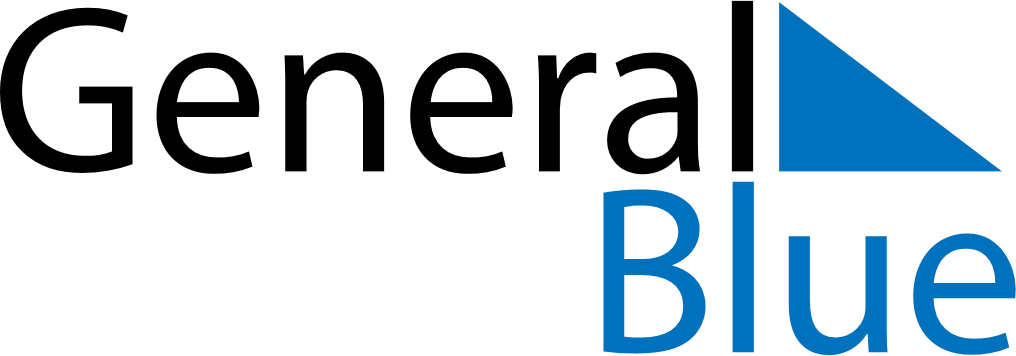 Weekly CalendarAugust 2, 2020 - August 8, 2020Weekly CalendarAugust 2, 2020 - August 8, 2020Weekly CalendarAugust 2, 2020 - August 8, 2020Weekly CalendarAugust 2, 2020 - August 8, 2020Weekly CalendarAugust 2, 2020 - August 8, 2020Weekly CalendarAugust 2, 2020 - August 8, 2020SUNDAYAug 02MONDAYAug 03MONDAYAug 03TUESDAYAug 04WEDNESDAYAug 05THURSDAYAug 06FRIDAYAug 07SATURDAYAug 08